RESUME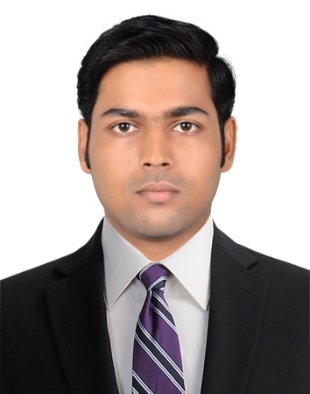 VINODVINOD.321017@2freemail.com  Electrical & Electronics EngineerPERSONAL SUMMARYA self-motivated electrical and electronics engineer with working  experience of multi storey buildings electrical and power equipments installation,  maintenance and its operational management. SUMMARY OF EXPERIENCE11Month experiences in a reputed property developers in India as site engineer1 Year experience in operation and maintenance of power  equipments up to 66KV substation in Kerala State Electricity Board as operation and maintenance EngineerWORK EXPERIENCEOrganization		: YEM KEY ASSOSIATES, Nilambur, Malappuram, KeralaRole			: Site EngineerDuration		: September 2014 to August 2015 Preparation of Electrical Layout DrawingPreparation of Electrical Load CalculationPreparation of Electrical Schematic DiagramMaterial SpecificationResponsible for timely ordering of electrical materialsSite coordination and man power managementSite Visit for work quantity  and quality check Communication with the client and the contractorOrganization		:  Kerala Electricity Board, Kozhikode, Kerala, IndiaRole			:  Operation and Maintenance Engineer.Duration		:  August 2015 to August 2016JOB OBJECTIVES:Operation and maintenance of:Transformers up to 16 MVA(66/33kv,66/11kv)SF6 circuit breakers ,MOCB(66kv),VCB(33/11kv)Various types of relays such as over current relays, Earth fault relays, Distance relays, Auto Re-closure relays and Microprocessor relays etc.CTs, PTs, Lightning arrester etc.Laying and Termination of control cables in 66 KV Yard equipment’s.66KV 10 MVAR Capacitor bank.110 volt, 200 Ah battery and battery charger.Fire Fighting systems.Power equipment testing devices such as Megger up to 5 KV, Brake down voltage testersSOFTWARE KNOWLEDGEAutoCAD, CGlux, MS Office TRAINING & COURSE ATTENDEDMEP Electrical Designing and DraftingIOSH Health and safety management Medic First aidLANGUAGE English, Hindi, Malayalam	ACADEMICPERSONAL DETAILSDate of Birth			: 08th May1992
Nationality			: Indian	
Gender				: Male			
Marital Status			: Single
I hereby declare that all the above information given by me is true to the best of my knowledge and belief.     COURSEINSTITUTIONUNIVERSITYYEAR OF PASSINGB-Tech (Electrical Engineering)AWH Engineering CollegeKuttikkattoor,CalicutCalicut2014